San Sebastián    *   256 - 288(Wikipedia)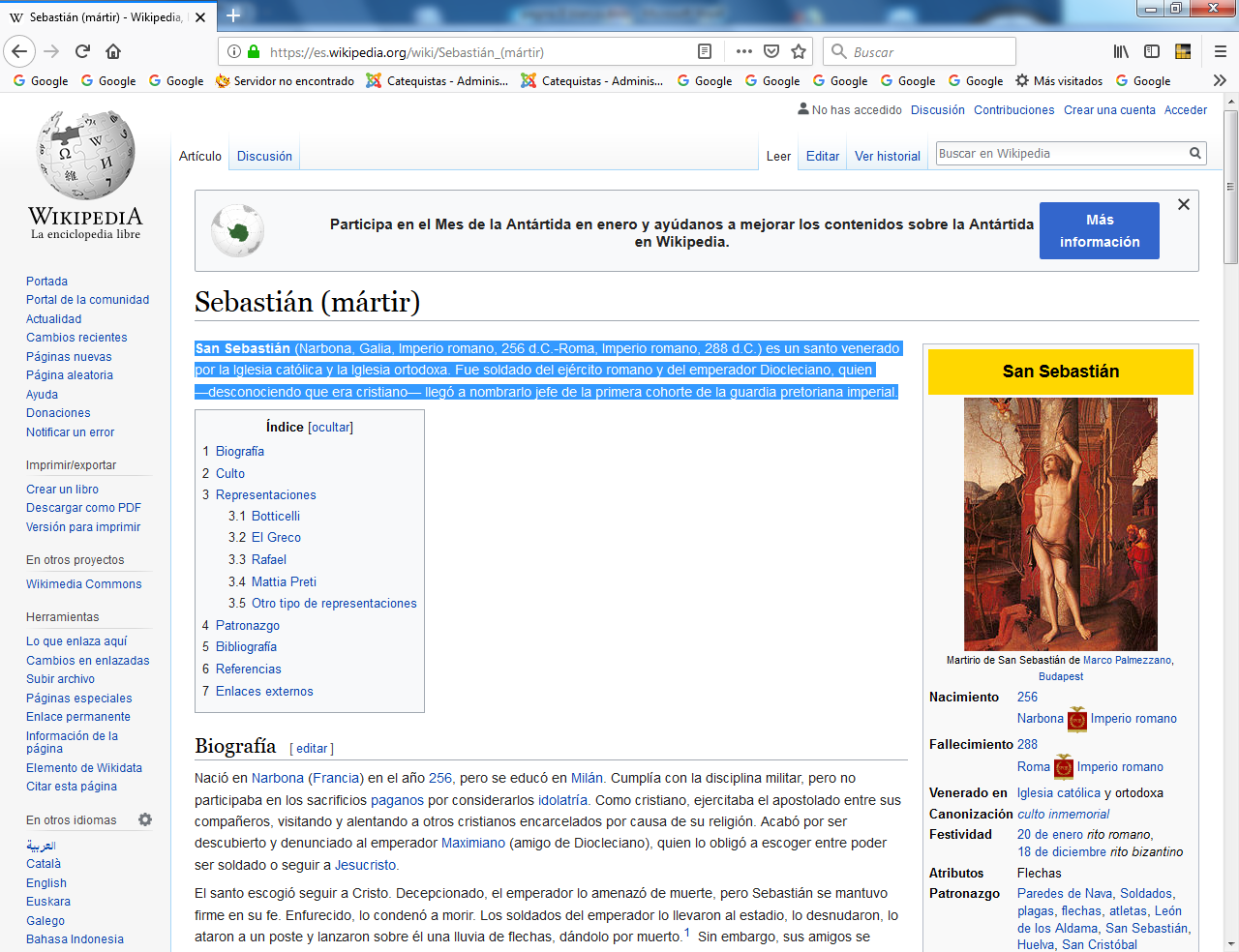   Soldado habituado a la lucha, también supo seguir luchando por su fe cuando la descubrió y la valoró mucho más que su vida. Es modelo de valentía, pues no vaciló en volver a presentarse en el palacio imperial para reclamar el respeto a la verdad que él sostenía, la de los cristianos perseguidos y pedir la libertad para ellos.    San Sebastián (nacido en Narbona, Galia, Imperio romano, 256 d.C. y fallecido en Roma, Imperio romano, 288 d.C.) es un santo venerado por la Iglesia católica y la Iglesia ortodoxa. Fue soldado del ejército romano y del emperador Diocleciano, quien —desconociendo que era cristiano— llegó a nombrarlo jefe de la primera cohorte de la guardia pretoriana imperial.Biografía   Nació en Narbona (Francia) en el año 256, pero se educó en Milán. Cumplía con la disciplina militar, pero no participaba en los sacrificios paganos por considerarlos idolatría. Como cristiano, ejercitaba el apostolado entre sus compañeros, visitando y alentando a otros cristianos encarcelados por causa de su religión. Acabó por ser descubierto y denunciado al emperador Maximiano (amigo de Diocleciano), quien le obligó a escoger entre poder ser soldado o seguir a Jesucristo.    El santo escogió seguir a Cristo. Decepcionado, el emperador lo amenazó de muerte, pero Sebastián se mantuvo firme en su fe. Enfurecido, lo condenó a morir. Los soldados del emperador lo llevaron al estadio, lo desnudaron, lo ataron a un poste y lanzaron sobre él una lluvia de flechas, dándolo por muerto. ​ Sin embargo, sus amigos se acercaron y, al verlo todavía con vida, lo llevaron a casa de una noble cristiana romana llamada Irene, esposa de Cástulo, que lo mantuvo escondido y le curó las heridas, hasta que quedó restablecido.    Sus amigos le aconsejaron que se ausentara de Roma, pero Sebastián se negó rotundamente. Se presentó ante un emperador desconcertado, ya que lo daba por muerto, y le reprochó enérgicamente su conducta por perseguir a los cristianos.     Maximiano mandó que lo azotaran hasta morir​ y los soldados cumplieron esta vez sin errores la misión, tirando su cuerpo en un lodazal. Los cristianos lo recogieron y lo enterraron en la Vía Apia, en la célebre catacumba que lleva el nombre de San Sebastián. Murió en el año 288.  Le devoción al mártir se mantuvo a lo largo del os siglos y pronto se convirtió en objeto preferente del arte literario y sobre todo del pictórico. Bastan los testigos del arte para valorar lo que la figura del Santo significó para los cristianos.   Representaciones   Sebastián es posiblemente uno de los santos más representados de la iglesia católica. El mundo del arte se nutre frecuentemente con obras pictográficas y esculturas que realzan la aceptación de su destino y la redención por parte de los ángeles Su figura se convirtio para los artistas en un motivo repetido de Catequesis sobre la valentía.     En las representaciones del primer milenio viste la clámide militar como correspondía a su cargo, y siempre imberbe. Durante el gótico, aparece con armadura de mallas a la moda de la época, pero pronto aparece con el rico traje de los nobles palatinos de entonces y generalmente con barba.   Desde ese momento es mucho más frecuente representarlo desnudo en el momento de ser asaeteado. El atributo antiguo es la corona de flores en la mano. El atributo personal, desde la Edad Media, es una saeta y el arco entre sus manos.    Su figura se convirtió en los siglos siguiente en inspiradora de valentía y decisión para proclamar su fe . Múltiples imágenes del santo atravesado por flechas se fueron divulgando. Por ejemplo la siguiente: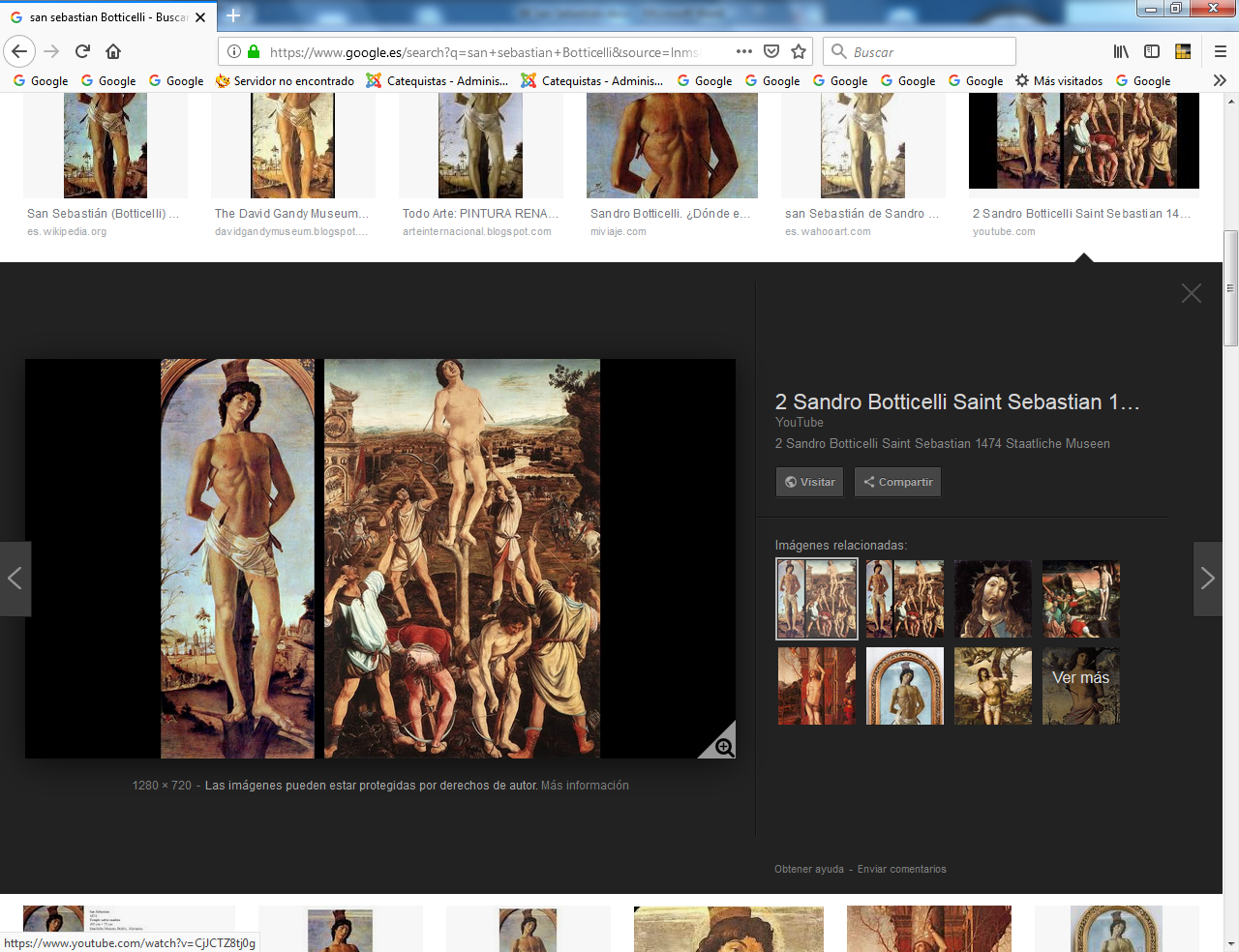 Boticelli   San Sebastián es una obra del pintor renacentista italiano Sandro Botticelli, ejecutada en 1474. Mide 195 centímetros de alto y 75 centímetros de ancho. Se encuentra en el Staatliche Museen de Berlín.  El cuadro fue colocado con gran ceremonia en 1474 sobre uno de los pilares de la iglesia florentina de Santa María Maggiore el día 20 de enero, fiesta litúrgica  del santo. La ubicación de la pintura explica su formato, inusualmente largo. Ha sido costumbre común desde los tiempos medievales fijar pinturas en los pilares interiores de las iglesias.      Con el transcurso del tiempo, sin embargo, estas pinturas se quitaron de sus emplazamientos originales, de manera que la perspectiva interior de las iglesias tal como aparecen hoy, con sus pilares sin adornos, de hecho son una imagen inexacta.      Se representa al santo prácticamente desnudo, inmediatamente después del martirio. Su actitud es casi de "distanciamiento", soportando serenamente las seis flechas que se le han disparado. Viste solo un paño protector, está en pie sobre un tocón de un árbol que ha sido cortado en forma de poste y que se alza repentinamente en el centro del cuadro, en frente del paisaje y el cielo.   La tortura ha pasado, los torturadores de Sebastián ya se han ido y están cazando en busca de garzas. La escena muestra a los torturadores abandonando el lugar, y este es un tema muy raro que no suele representarse. El paisaje está hecho con gran detalle.     En este cuadro de Botticelli la línea tensa y exasperada de sus contemporáneos se flexibiliza en una entonación casi elegíaca (M. Bacci). Dejando a un lado el retrato del Holofernes muerto en El descubrimiento del cadáver de Holofernes (1470-1472), puede considerarse que este San Sebastián es el primer desnudo masculino. El artista sigue las ideas clásicas en sus proporciones armónicas y equilibrado "contrapposto". Sin embargo, hay cierta inseguridad que se revela en el acortamiento de los pies del santo, confirmando que este cuadro pertenece a la fase primera de Botticelli El Greco    El martirio de san Sebastián es una de las obras más destacadas del pintor renacentista Doménikos Theotókopoulos, El Greco. Se conserva en la Catedral de Palencia, y es la obra cumbre de su museo catedralicio. 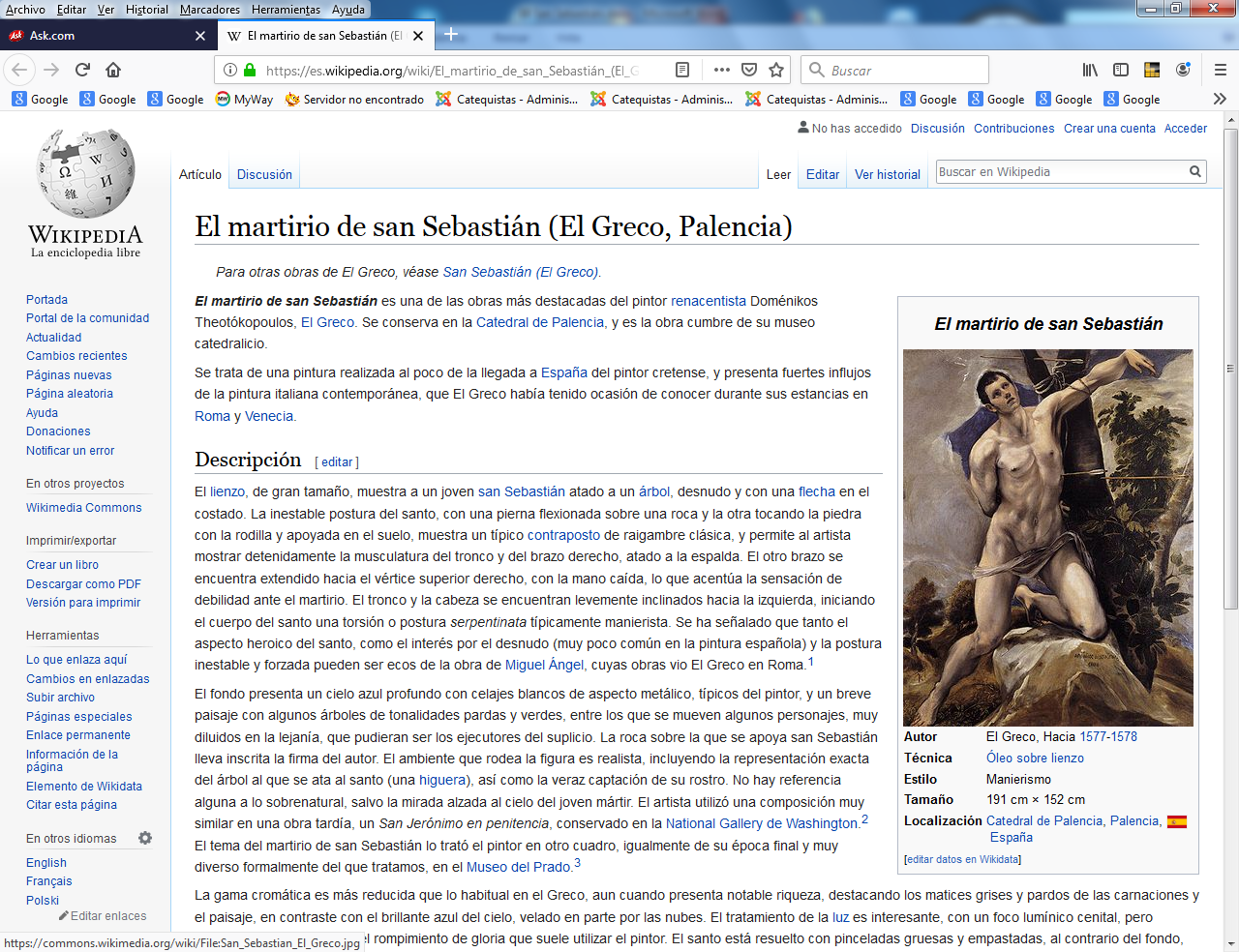  Se trata de una pintura realizada al poco de la llegada a España del pintor cretense, y presenta fuertes influjos de la pintura italiana contemporánea, que El Greco había tenido ocasión de conocer durante sus estancias en Roma y Venecia.    El lienzo, de gran tamaño, muestra a un joven san Sebastián atado a un árbol, desnudo y con una flecha en el costado. La inestable postura del santo, con una pierna flexionada sobre una roca y la otra tocando la piedra con la rodilla y apoyada en el suelo, muestra un típico contraposto de raigambre clásica, y permite al artista mostrar detenidamente la musculatura del tronco y del brazo derecho, atado a la espalda. El otro brazo se encuentra extendido hacia el vértice superior derecho, con la mano caída, lo que acentúa la sensación de debilidad ante el martirio.  El tronco y la cabeza se encuentran levemente inclinados hacia la izquierda, iniciando el cuerpo del santo una torsión o postura serpentinata típicamente manierista. Se ha señalado que tanto el aspecto heroico del santo, como el interés por el desnudo (muy poco común en la pintura española) y la postura inestable y forzada pueden ser ecos de la obra de Miguel Ángel, cuyas obras vio El Greco en Roma.    El fondo presenta un cielo azul profundo con celajes blancos de aspecto metálico, típicos del pintor, y un breve paisaje con algunos árboles de tonalidades pardas y verdes, entre los que se mueven algunos personajes, muy diluidos en la lejanía, que pudieran ser los ejecutores del suplicio. La roca sobre la que se apoya san Sebastián lleva inscrita la firma del autor.    El ambiente que rodea la figura es realista, incluyendo la representación exacta del árbol al que se ata al santo (una higuera), así como la veraz captación de su rostro. No hay referencia alguna a lo sobrenatural, salvo la mirada alzada al cielo del joven mártir. El artista utilizó una composición muy similar en una obra tardía, un San Jerónimo en penitencia, conservado en la National Gallery de Washington. El tema del martirio de san Sebastián lo trató el pintor en otro cuadro, igualmente de su época final y muy diverso formalmente del que tratamos, en el Museo del Prado.     El martirio de san Sebastián es una de las obras más destacadas del pintor renacentista Doménikos Theotókopoulos, El Greco. Se conserva en la Catedral de Palencia, y es la obra cumbre de su museo catedralicio. Se trata de una pintura realizada al poco de la llegada a España del pintor cretense, y presenta fuertes influjos de la pintura italiana contemporánea, que El Greco había tenido ocasión de conocer durante sus estancias en Roma y Venecia.     El lienzo, de gran tamaño, muestra a un joven san Sebastián atado a un árbol, desnudo y con una flecha en el costado.    La inestable postura del santo, con una pierna flexionada sobre una roca y la otra tocando la piedra con la rodilla y apoyada en el suelo, muestra un típico contraposto de raigambre clásica, y permite al artista mostrar detenidamente la musculatura del tronco y del brazo derecho, atado a la espalda. El otro brazo se encuentra extendido hacia el vértice superior derecho, con la mano caída, lo que acentúa la sensación de debilidad ante el martirio. El tronco y la cabeza se encuentran levemente inclinados hacia la izquierda, iniciando el cuerpo del santo una torsión o postura serpentinata típicamente manierista. Se ha señalado que tanto el aspecto heroico del santo, como el interés por el desnudo (muy poco común en la pintura española) y la postura inestable y forzada pueden ser ecos de la obra de Miguel Ángel, cuyas obras vio El Greco en Roma.     El fondo presenta un cielo azul profundo con celajes blancos de aspecto metálico, típicos del pintor, y un breve paisaje con algunos árboles de tonalidades pardas y verdes, entre los que se mueven algunos personajes, muy diluidos en la lejanía, que pudieran ser los ejecutores del suplicio. La roca sobre la que se apoya san Sebastián lleva inscrita la firma del autor. El ambiente que rodea la figura es realista, incluyendo la representación exacta del árbol al que se ata al santo (una higuera), así como la veraz captación de su rostro.    No hay referencia alguna a lo sobrenatural, salvo la mirada alzada al cielo del joven mártir. El artista utilizó una composición muy similar en una obra tardía, un San Jerónimo en penitencia, conservado en la National Gallery de Washington.     El tema del martirio de san Sebastián lo trató el pintor en otro cuadro, igualmente de su época final y muy diverso formalmente del que tratamos, en el Museo del Prado. 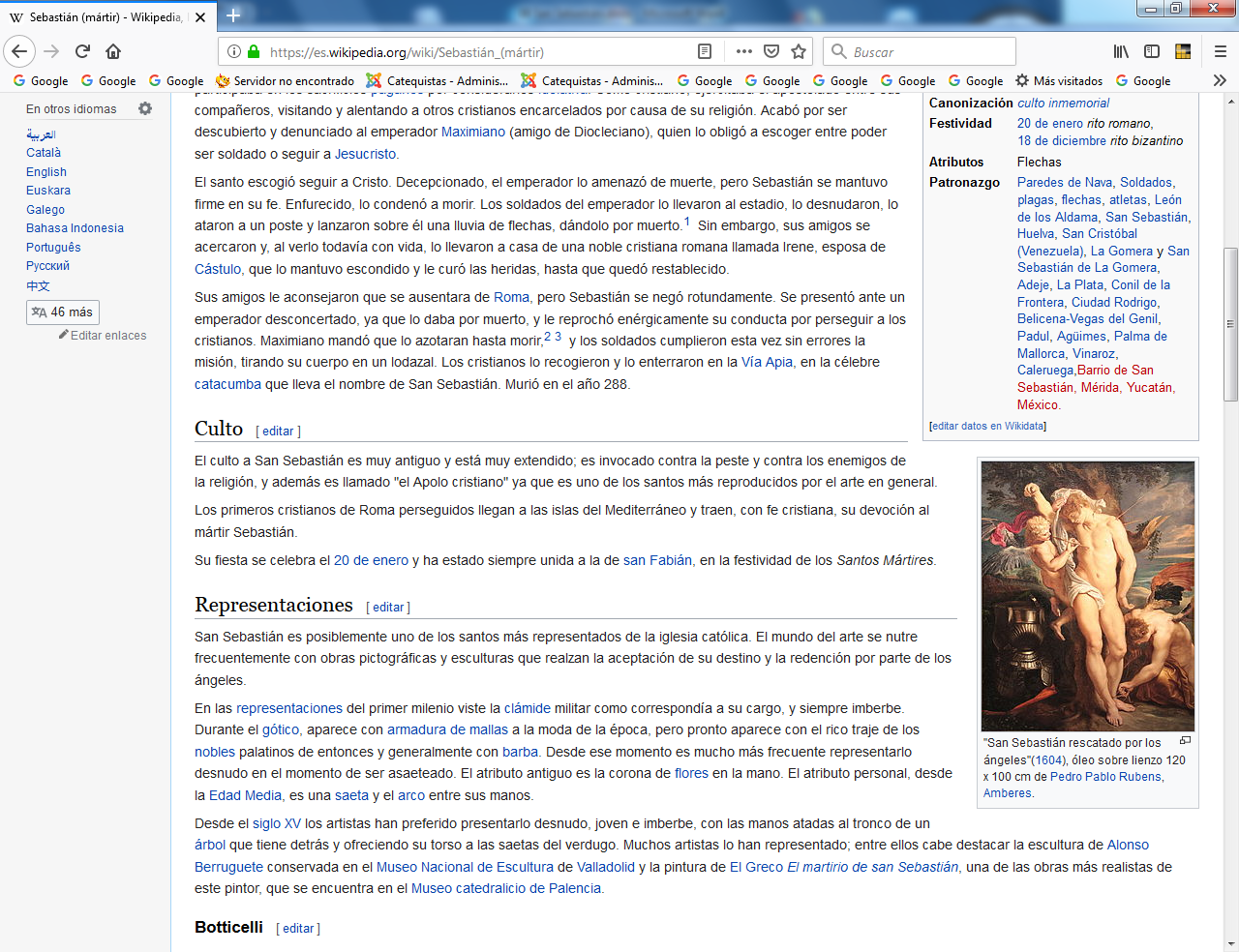 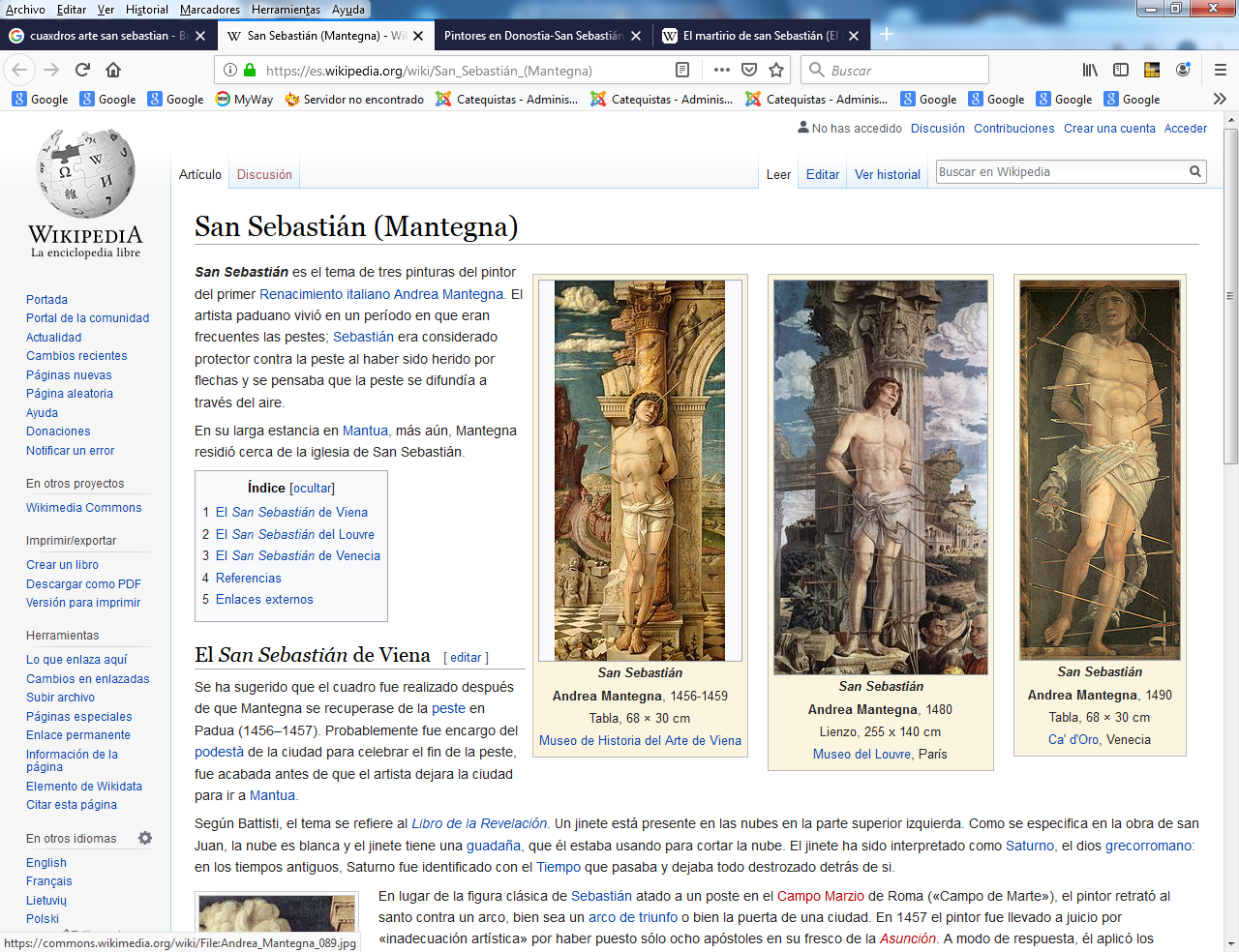 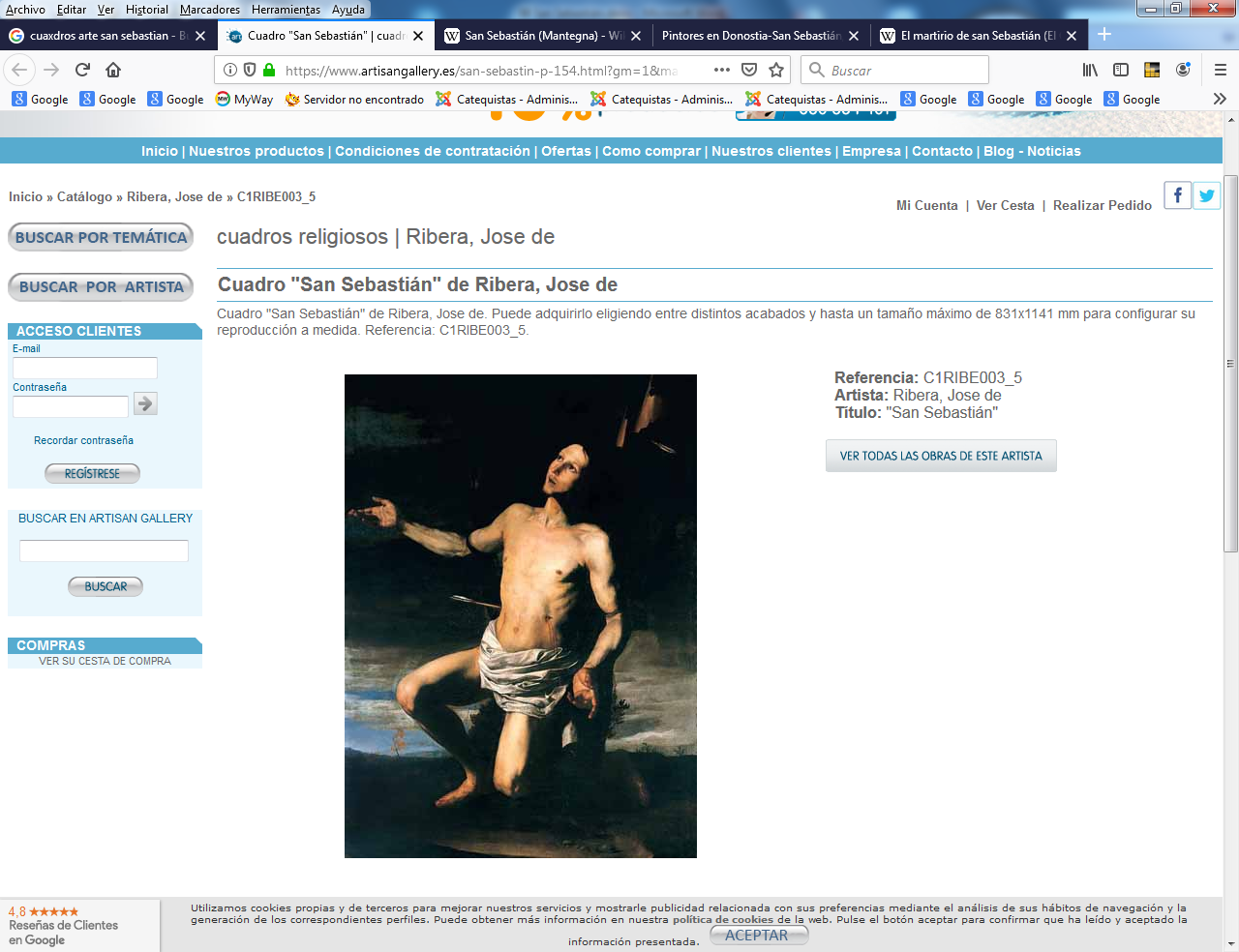 Rubens,                  Mantegna    y          Ribera